§905.  Notice of injury; requisites; sufficiency; limitation of actionsAn action for the recovery of damages for injury or death under sections 901 to 904 may not be maintained unless notice of the time, place and cause of the injury is given to the employer within 60 days and the action is commenced within one year after the accident that causes the injury or death. The notice must be in writing, signed by the person injured or by a person in behalf of the person. If it is impossible from physical or mental incapacity for the person injured to give the notice within the time provided in this section, the person may give it within 10 days after the incapacity has been removed, and if the person dies without having given the notice and without having been for 10 days at any time after the injury of sufficient capacity to give it, the person's executor or administrator may give such notice within 60 days after appointment. A notice given under this section is not invalid or insufficient solely by reason of an inaccuracy in stating the time, place or cause of the injury, if it is shown that there was no intention to mislead and that the employer was not in fact misled by the inaccuracy.  [PL 1991, c. 885, Pt. A, §8 (NEW); PL 1991, c. 885, Pt. A, §§9-11 (AFF).]If a notice given under this section is claimed by the employer to be insufficient for any reason, the employer shall notify in writing the person giving it within 10 days, stating the insufficiency claimed to exist, and the person whose duty it is to give the notice may, within 30 days, give a new notice with the same effect as if originally given.  [PL 1991, c. 885, Pt. A, §8 (NEW); PL 1991, c. 885, Pt. A, §§9-11 (AFF).]SECTION HISTORYPL 1991, c. 885, §A8 (NEW). PL 1991, c. 885, §§A9-11 (AFF). The State of Maine claims a copyright in its codified statutes. If you intend to republish this material, we require that you include the following disclaimer in your publication:All copyrights and other rights to statutory text are reserved by the State of Maine. The text included in this publication reflects changes made through the First Regular and First Special Session of the 131st Maine Legislature and is current through November 1. 2023
                    . The text is subject to change without notice. It is a version that has not been officially certified by the Secretary of State. Refer to the Maine Revised Statutes Annotated and supplements for certified text.
                The Office of the Revisor of Statutes also requests that you send us one copy of any statutory publication you may produce. Our goal is not to restrict publishing activity, but to keep track of who is publishing what, to identify any needless duplication and to preserve the State's copyright rights.PLEASE NOTE: The Revisor's Office cannot perform research for or provide legal advice or interpretation of Maine law to the public. If you need legal assistance, please contact a qualified attorney.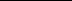 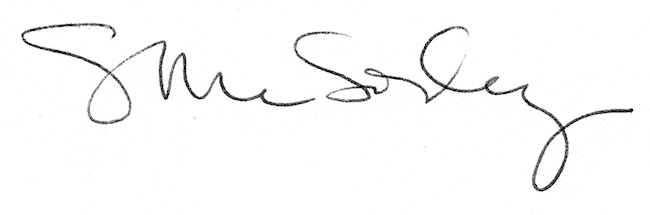 